Nota aan OC Kleine Nete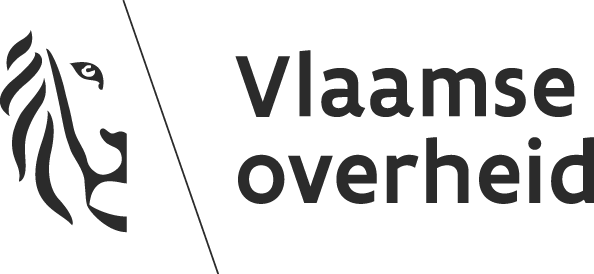 Operationaliseren ‘intentieverklaring’: voorstel van aanpakUit de nota aan OC van 2014 n.a.v. voorstel intentieverklaring:“Uit de intentieverklaring blijkt duidelijk de ambitie om de vallei van de Kleine Nete als voorbeeld- of pilootproject te nemen binnen het nieuwe strategische kader voor het ruimtelijk beleid in Vlaanderen.Vanuit een inventarisatie van alle lopende en geplande projecten en initiatieven van de betrokken partners in de vallei zullen kwaliteiten en kansen in beeld gebracht worden en concrete behoeften en acties ontwikkeld worden. Reeds genomen beleidsbeslissingen zullen daarbij als vaste uitgangspunten gehanteerd worden. Dit kan dan de basis vormen voor het indienen van bv. een aanvraag tot erkenning als strategisch project in uitvoering van het Ruimtelijk Structuurplan Vlaanderen of toekomstig Beleidsplan Ruimte Vlaanderen of het initiëren van plattelands- of inrichtingsprojecten.De Opvolgingscommissie Kleine Nete die een specifieke opdracht heeft inzake het afstemmen van een aantal Vlaamse plannen en projecten in de vallei, blijft een eigen rol spelen. De organisatie van het verruimd gebiedsgericht samenwerkingsverband zal verder uitgewerkt worden in een werkgroep.”Uit de intentieverklaring (april 2015):Om tot deze co-productie te komen, stellen de betrokken gemeentebesturen, het provinciebestuur, de Vlaamse Regering en de natuur- en landbouworganisaties een “intentieverklaring” op. De ondertekenaars van deze intentieverklaring willen zo een sterke, positieve impuls geven aan het gebied. Zij engageren zich om:de verschillende (bestaande) gemeentelijke, provinciale en gewestelijke visies op de vallei van de Kleine Nete als uitgangspunt samen te brengen als gemeenschappelijke toekomstvisie en waar nodig onderling verder af te stemmen. Ruimtelijke kwaliteit, duurzaam en multifunctioneel ruimtegebruik zijn uitgangsprincipes om de verschillende visies te laten samensporen. Deze gemeenschappelijke visie biedt het kader voor toekomstige ruimtelijke ontwikkelingen in de vallei en streeft naar een globaal ruimtelijk evenwicht voor de lange termijn en biedt de betrokken actoren (rechts)zekerheid en rust.samen een evenwichtig actieplan voor de vallei uit te werken met concrete projecten en initiatieven die de verschillende partners zullen ontwikkelen uitgaande van de gemeenschappelijke visie. Ze gaan daarbij actief op zoek naar mogelijke synergiën en samenwerking. Breekpunten worden vooraf uitgesproken en uitgeklaard. In het actieplan zullen sleutels zitten die zorgen voor een verstandige en unieke koppeling van belangen aan elkaar. Uit verslag van OC juni 2015:Bij opmaak van de intentieverklaring polsten we reeds naar concrete, lokale projecten die gekoppeld kunnen worden aan een integraal verhaal voor de vallei van de Kleine Nete. Er werden verschillende projecten naar voren geschoven. In het najaar willen we een werkgroep oprichten om de mogelijkheden van een strategisch project of van andere subsidiedossiers te onderzoeken. Deze werkgroep werkt in opdracht van de opvolgingscommissie en zal regelmatig terugkoppelen.Ruimte Vlaanderen werkt momenteel aan de opmaak van het nieuwe Beleidsplan Ruimte Vlaanderen (witboek). Binnen dat traject wordt gewerkt aan een beleidskader ‘veerkracht’ (werktitel). In functie van de uitwerking van dat beleidskader wenst Ruimte Vlaanderen een kortlopende onderzoeksopdracht uitbesteden om in een aantal pilootprojecten na te gaan hoe gebiedsgerichte ruimtelijke ontwikkelingsprogramma tot stand kunnen komen in strategische openruimtegebieden met een veerkrachtopgave. Gelet op de stand van zaken van het proces in de vallei van de Kleine Nete, stelt Ruimte Vlaanderen voor om dit onderzoeksbudget te gebruiken om een volgende stap in het gebiedsproces voor de Kleine Nete te zetten, nl. (1) samenbrengen van bestaande visie in één gemeenschappelijke visie, en (2) een actieplan uit te werken en daarbij actief op zoek te gaan mogelijke synergiën en samenwerking.Via een op korte termijn extern uit te besteden opdracht zou een bureau aangesteld worden dat als opdracht krijgt via een aantal workshops/ontwerpateliers met de partners in de Kleine Nete deze twee vragen te beantwoorden. Dit moet dan enerzijds het nodige materiaal opleveren op basis waarvan verder gewerkt kan worden in de vallei van de Kleine Nete en anderzijds voor Ruimte Vlaanderen een aantal gerichte beleidsaanbevelingen opleveren voor de verdere uitwerking van het Beleidsplan Ruimte Vlaanderen.De op OC voorgestelde nog te vormen “werkgroep” zou dan in de schoot van PBC en OC deze opdracht kunnen begeleiden en nadien met de resultaten naar OC kunnen gaan.Ruimte Vlaanderen streeft naar een gunning in 2015, uiterlijk begin 2016.